Soheila KARBASI                                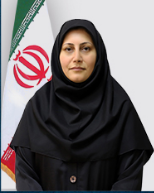 PhD, Assistant ProfessorGroup of computer EngineeringFaculty of Technology and EngineeringGolestan UniversityE-mail: s.karbasi@gu.ac.irFields of Interest  ► Information systems (Management & Retrieval) ► Data mining► DatabasesEducation 	                      ► Ph.D. in Computer Engineering – Information systems, Paul Sabatier University.                      ► M.Sc. in Computer Engineering – Image, Information & Hypermedia, Paul Sabatier University.                      ► B.Sc. in Computer Engineering –software, Ferdowsi University.Publications Journal Papers►	Soheila Karbasi, Mohand Boughanem. Effective Level of Term Frequency Impact on Large-Scale Retrieval Performance. International Conference on Scalable Information Systems (INFOSCALE 2006), Hong Kong, 29/05/06 -02/06/06, ACM Press, p. 255-264, juin 2006. ►	Soheila Karbasi, Mohand Boughanem. Document Length Normalization Using Effective Level of Term Frequency in Large Collections. European Conference on Information Retrieval (ECIR 2006), London, 10/04/06 -12/04/06, Springer, LNCS, p. 72-83, avril 2006. ►	Soheila Karbasi, Lynda Tamine. Analyse expérimentale sur la structure des index documentaires et leur impact sur l'efficacité de la recherche: cas de collections volumineuses. Dans: Conférence en Recherche d'Information et Applications (CORIA), Grenoble, 09/03/05-11/03/05, IMAG, p. 373-388, mars 2005.►	 Soheila Karbasi and Mehdi Yaghoubi. The Effect of Term Importance Degree on Text Retrieval, International Journal of Computer Applications, International Journal of Computer Applications (0975 – 8887) Volume 38, January 2012.►	Nourzad, S. Karbasi, and A. Faraahi, Improving Data Quality in Completeness Using Hybrid Algorithm AR-Modified kNN, JOURNAL OF COMPUTING, VOLUME 3, ISSUE 12, DECEMBER 2011, ISSN 2151-9617.►	M. Aamoot, S. Karbasi, and A. Faraahi, Increase of Privacy Coefficient in Classification based on Wavelet Transformation, JOURNAL OF COMPUTING, VOLUME 4, ISSUE 1, JANUARY 2012, ISSN 2151-9617.►	Mehdi Yaghoubi, Soheila Karbasi, Handwritten Recognition using Slope and Curvature Functions, International Journal of Applied Information Systems, Volume 4– No.8, December 2012.►	Reza Ranjbar, Soheila Karbasi, Speeding Up Image Compression Using Evolutionary Algorithms, International Journal of Basic Sciences & Applied Research, Vol. 1 (2), 2012, ISSN 2147-3749.►	Soheila Karbasi, Mehdi Yaghoubi, Term Importance Degree Impact on Search Result Clustering, International Journal of Computer Applications, Volume 89, March 2014.اکبر محمدی و سهیلا کرباسی، افزایش امنیت احراز هویت در بسترهای ارتباطی محیط سیار، ماهنامه ارتباطات، بهمن 91، صفحه 29-35.فاطمه آهنگری، سهيلا كرباسي و مهدی یعقوبی، تکنیک های خلاصه‌سازی چندسندی خودکار متون فارسی مبتنی بر الگوریتم‌های فرااکتشافی، مجله مطالعات ملی کتابداری و سازماندهی اطلاعات، 1398، دوره 30 شماره 2.فاطمه زهرا عرب احمدی و سهیلا کرباسی، بررسی تاثیر تکنیکهای خلاصه سازی بر دسته بندی متون فارسی، مجله مطالعات ملی کتابداری و سازماندهی اطلاعات، 1398، دوره 30 شماره 3.مهدي يعقوبي ، علي سبطي ، سهيلا كرباسي ، "ارائه يك روش سريع و دقيق براي شناسايي رانش مفهوم با تحليل سابقه ي رويدادها" مجله فناوري اطلاعات و ارتباطات ايران، سال ۱۲، شماره ۴۳، صفحه۱۱۳_۱۲۷، ۱۳۹۹.International Conference Papers ابوالقاسم خزاعيان و سهيلا كرباسي، بررسي شرايط اندازه گيري كيفيت سطح مواد ناهمگن به روش پروفيلومتري ليزري،  دهمين سمينار ملي مهندسي سطح ، 29 و30  ارديبهشت 1388 ، دانشگاه صنعتي اصفهان.سهيلا كرباسي و مهدي يعقوبي، تاثير خصوصيات فايل شاخص بر دقت بازيابي اطلاعات، سومين كنفرانس داده كاوي ، 24و 25 آذر 1388، دانشگاه علم و صنعت ايران.محمد آموت، سهيلا كرباسي و احمد فراهي، سطوح مختلف محرمانگي داده ها در داده كاوي، چهارمين كنفرانس داده كاوي ، 10/9/89.عبدالرحمن نورزاد، سهيلا كرباسي و احمد فراهي، استفاده از تكنيك هاي داده كاوي در تشخيص كيفيت داده هاي xml با بكارگيري محدوديت هاي xml، چهارمين كنفرانس داده كاوي، 10/9/89.رضا رنجبر، سهیلا کرباسی و سعید مظفری، کاربرد  الگوریتم ژنتیک در مدیریت فشرده سازی فرکتالی تصاویر، همایش ملی علوم مدیریت نوین، گرگان، موسسه آموزش عالی غیر انتفاعی حکیم جرجانی. 5/6/91.مهدی محمد خانی، محمدهادی معظم و سهیلا کرباسی، بکارگیری الگوریتم بهینه سازی ازدحام ذرات در خوشه بندی نتایج جستجوی اطلاعات کاربران اینترنت با توسعه نرم افزار Weka، اولین همایش ملی مهندسی کامپیوتر و فناوری اطلاعات دانشگاه پیام نور، اصفهان، 29/8/93.مهدی محمد خانی، سهیلا کرباسی و محمدهادی معظم، ارائه راهکار جدید در جهت بهبود شخصی سازی وب با استفاده از تکنیک های کشف دانش، اولین کنفرانس سراسری توسعه محوری مهندسی عمران، معماری، برق و مکانیک ایران، گرگان، دانشگاه گلستان، 27/9/93.عزیزه نعمتی و سهیلا کرباسی، معرفی رویکردی جدید در بهبود دقت الگوریتم رتبه بندی TF_IDF جهت بازیابی اسناد متنی، چهارمين كنفرانس بینالمللی وب پژوهی، 5 و 6 اردیبهشت 1397.رضا رمضانزاده رستمی و سهیلا کرباسی، شناسایی اکانت‌های جعلی در شبکه‌ی اجتماعی توئیتر با استفاده از رویکرد انتخاب ویژگی ترکیبی چندهدفه، ششمین همایش ملی مدیران فناوری اطلاعات، تهران، پژوهشگاه علوم و فناوری اطلاعات ایران، 4/11/97.شادی شیرین بیک مهاجر و سهیلا کرباسی، شخصی سازی سیستمهای پیشنهاددهنده مشارکتی با استفاده از تکنیکهای داده کاوی در تجارت الکترونیک، چهارمین کنفرانس ملی فناوری در مهندسی برق و کامپیوتر، دانشگاه پیام نور تهران، 7/11/97.هما تفکری و سهیلا کرباسی، بررسی و شناسایی رفتارهای غیر طبیعی کاربران در سیستم های پیشنهاددهنده، چهارمین کنگره ملی تحقیقات بنیادین در مهندسی کامپیوتر و فناوری اطلاعات، تهران، دانشگاه شهید بهشتی، 30/3/1398.جوادزاده فرشته سادات، يعقوبي مهدي، كرباسي سهيلا، "شناسايي رانش مفهوم تدريجي مبتني بر اطلاعات آماري گونههاي فرآيند" ششمين كنفرانس ملي پژوهشهاي كاربردي در مهندسي كامپيوتر و فناوري اطلاعات، ۱۳۹۸.حسيني سيده ناديه، كرباسي سهيلا، يعقوبي مهدي، "مقايسه الگوهاي داده گردش كار و ارائه يك مدل جامع و تركيبي جهت پشتيباني از انواع متفاوت الگوهاي داده گردش كار" دوازدهمین كنفرانس بين المللي تکنولوژی اطلاعات، كامپيوتر و مخابرات، 31/4/1400.حسيني سيده ناديه، كرباسي سهيلا، يعقوبي مهديآرش اسکندری تربقان، كرباسي سهيلا، يعقوبي مهدي،" ارائه روشی مبتنی بر یادگیری به منظور افزایش دقت ترجمه پرسشهای زبان طبیعی به SQL"، پنجمین کنفرانس ملی فناوری در مهندسی برق و کامپیوتر (TEC-2021)، دانشگاه گلستان ، 21/4/1400.Teaching experience Teacher of courses:► Programming languages► Advanced programming► Advanced database► Data mining► Information retrieval and web search► Big Data► …Book experience Translationمفاهیم بنیادین پایگاه داده، شارما، نیراج و همکاران، ترجمه سهیلا کرباسی، فاطمه باقری، 1395.Work experience حق كپي و امنيت نرم افزاريارزيابي و بهبود كارايي الگوريتم هاي متن كاوي در پايگاه داده هاي بزرگطراحی و پیاده سازی سیستم مصوبات جلسات شورای آموزشی دانشگاهطراحی و پیاده سازی سیستم نرم افزار مدیریت مجلاتارائه چارچوبي جديد جهت پياده سازي سيستم هاي تحت وببررسی آماری عادتهای نوشتاری دستخط افراد با هدف بهبود در فرآیند شناسایی دستخططراحی و پیاده سازی سیستم پرتال ارتباط اساتید و دانشجویان (رشته کامپیوتر)طراحی و پیاده سازی سیستم آزمایشگاه مرکزی دانشگاه علوم کشاورزی 